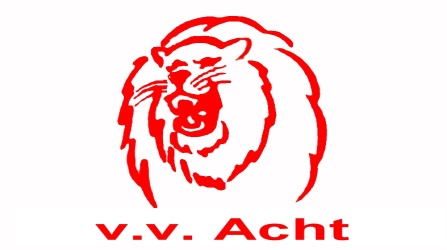 INSCHRIJFFORMULIER  VV ACHT JEUGDKAMP 2019Waar: Landgoed de Biestheuvel in HoogeloonWanneer: vrijdag 28 tot en met zondag 30 juni 2019 (vertrek om 17.30 uur, ophalen vanaf 14.30 uur)Voor wie: alle jongens en meisjes die geboren zijn tussen 1-1-2006 en 31-12-2011.InschrijvingGraag de volgende gegevens compleet invullenNa het invullen van het inschrijfformulier stuurt u dit per mail naar voetbalkampvvacht@gmail.com waarna u een mail ontvangt met de (voorlopige) bevestiging van inschrijving. Wij verzoeken u vriendelijk doch dringend om voor ieder kind een apart formulier in te vullen. De inschrijving is pas definitief nadat:Het inschrijfgeld van € 40,00 per kind is bijgeschreven op bankrekeningnummer NL25INGB0007527740 ten name van vv Acht. Voor een juiste verwerking van de betaling verzoeken wij u om als betalingskenmerk op te geven “Voor- en achternaam kind + jeugdkamp 2019”.Een kopie ID èn kopie zorgpas (beiden alleen de voorkant) is afgegeven in de bestuurskamer van vv Acht. Dit kan op wedstrijd(zater)dagen in de bestuurskamer.Voor begeleid(st)ers geldt een inschrijfbedrag van € 30,00 per persoon. Pas nadat u van de organisatie een bevestiging heeft ontvangen dat u meegaat als begeleid(st)er,   dient dit bedrag te worden overgemaakt op bovengenoemd bankrekeningnummer en onder vermelding van  “Voor- en achternaam + jeugdkamp 2019” Goed om te weten!Wij doen ons uiterste best om iedereen die zich inschrijft mee te laten gaan op kamp, maar uiteraard geldt: “VOL = VOL” en “Deelname op volgorde van definitieve inschrijving”.Heeft u nog vragen of is iets niet duidelijk? Mail gerust naar voetbalkampvvacht@gmail.com!Met vriendelijke groet,Organisatie v.v. Acht Jeugdkamp 2019Remco van GrinsvenMarcel van KroonenburgPeter VersweyveldHet jeugdkamp wordt mede mogelijk gemaakt door: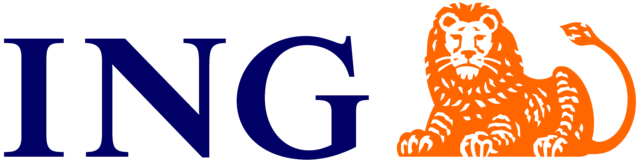 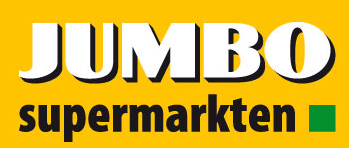 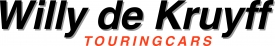 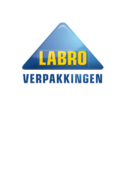 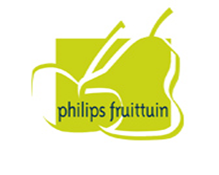 Naam speler (voor- en achternaam)Huidig teamGeboortedatumGeslachtTelefoonnummerTelefoonnummer bij calamiteitenAdresPostcodePlaatsGebruikt uw kind medicijnen?Zo ja, welke medicijnen en wanneer moeten deze ingenomen wordenOverige van belang zijnde informatieBent u bereid als begeleid(st)er mee te gaan?Naam begeleiderEmailMobiel nummerBent u in het bezig van een EHBO of BHV diploma? Zo ja welke...